                      Základní škola, Ostrava-Zábřeh, Kpt. Vajdy 1a,           příspěvková organizace										                          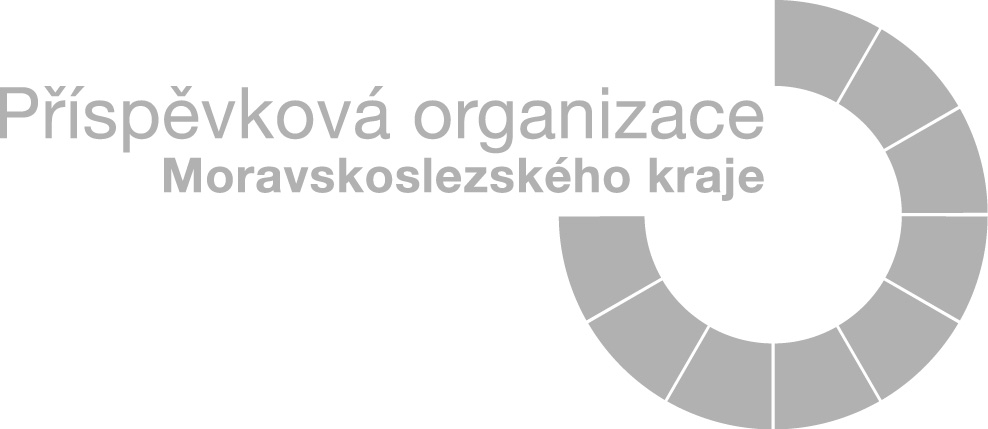 ___________________________________________________________________________                                                                       Přihláška ke stravování  První měsíc stravování  …………/20……Číslo účtu školní jídelny ZŠ Kpt.Vajdy : 182-1649857329/0800 (ve prospěch)Číslo účtu plátce :   ……………………./…………, variabilní symbol……………..                  souhlas s inkasem – doporučená částka měsíční  Kč   …….800,-Kč……Částka bude inkasována k 20. dni v měsíci, první platba   	Příjmení a jméno strávníka:   	Škola:   ZŠ Kpt.Vajdy, Ostrava – Zábřeh                                       Třída: 	Bydliště:   	Datum narození:   	Telefon:*   	V souladu s ustanoveními Zákona č. 101/2000 Sb., o ochraně osobních údajů, ve znění pozdějších předpisů, svým podpisem uděluje souhlas ke zjišťování, shromažďování a uchovávání osobních údajů pro účely poskytování stravování, a to až do doby jejich archivace a skartace. Svým podpisem stvrzuji pravost údajů a seznámení se s vnitřním řádem školní jídelny.V Ostravě – Zábřehu dne  ……………….                                         ……………………………………………………….* nepovinný údaj                                                                          podpis zákonného zástupce nebo strávníka                       Po vyplnění a udělení souhlasu s inkasem odevzdat přihlášku vedoucí školní jídelny.. 